あいキッズ「ダッチオーブンでブラウニーケーキを作ろう！（午前の部・午後の部）」日時　令和５年6月17日　10:00～12:00、14:00～16:00場所　茅野っ子ひろば 研修室１、野外炊事場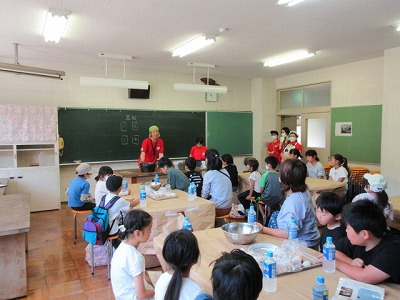 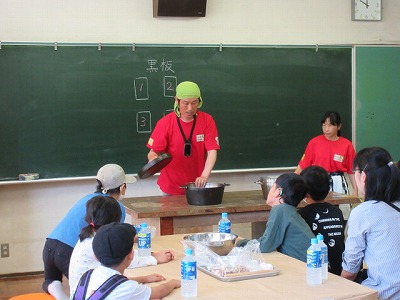 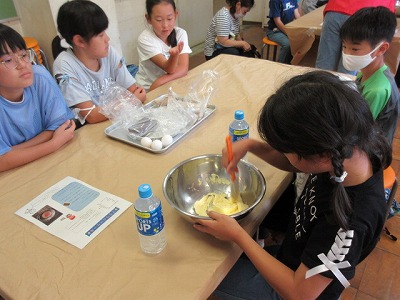 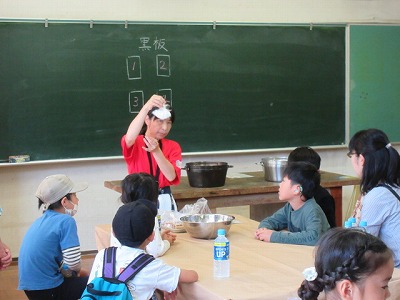 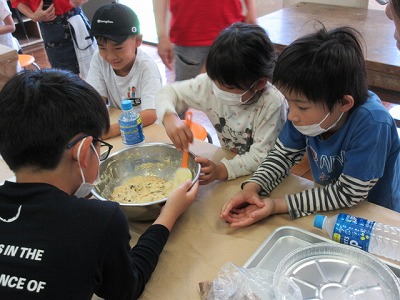 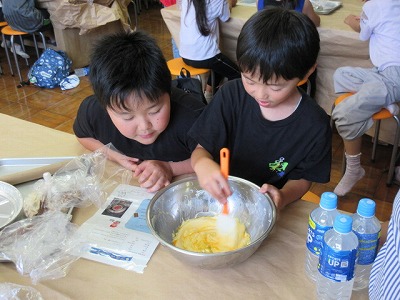 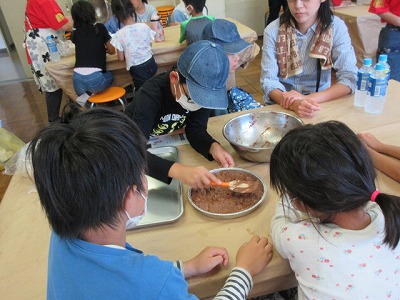 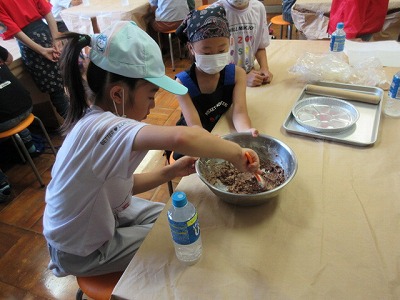 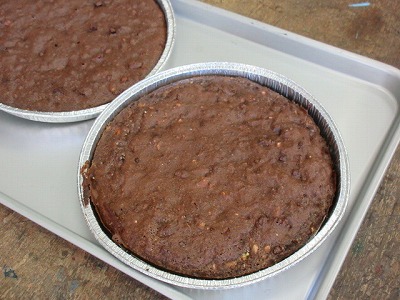 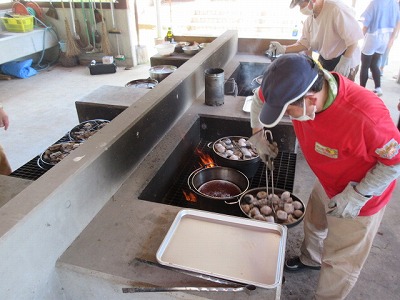 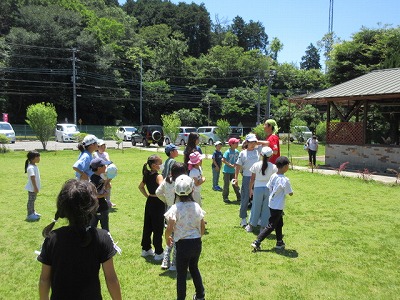 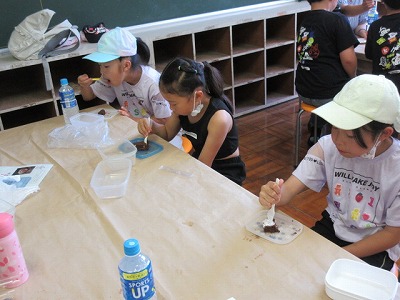 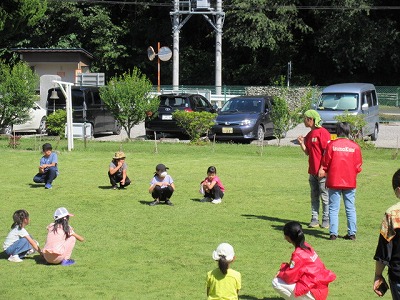 